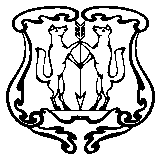 ЕНИСЕЙСКИЙ ГОРОДСКОЙ СОВЕТ ДЕПУТАТОВКрасноярского краяРЕШЕНИЕ25.02.2021                                      г. Енисейск                                       № 17-165О внесении изменений в Генеральный план городского округа города Енисейска Красноярского края, утвержденный Решением Енисейского городского Совета депутатов от 08.12.2009 № 64-454	В соответствии со статьей 24 Градостроительного Кодекса Российской Федерации, руководствуясь подпунктом 26 пункта 1 статьи 5, статьями 30, 32 Устава города Енисейска, с учетом заключения по результатам публичных слушаний по проекту внесения изменений в Генеральный план города Енисейска от 04.04.2019, с учетом заключения Правительства Красноярского края от 06.04.2021 №3-04006, сводного заключения Министерства экономического развития Российской Федерации о согласии с проектом внесения изменений в Генеральный план городского округа города Енисейска, Енисейский городской Совет депутатов РЕШИЛ:1. Внести в Генеральный план городского округа города Енисейска Красноярского края, утвержденный Решением Енисейского городского Совета депутатов от 08.12.2009  № 64-454 следующие изменения:1.1. В  графические материалы Генерального плана города Енисейска:  1.1..1 «Карта границ населенных пунктов, входящих в состав городского округа» изложить в новой редакции согласно приложению № 1 к настоящему Решению.1.1.2. «Карта планируемого размещения объектов местного значения городского округа» изложить в новой редакции согласно приложению № 2 к настоящему Решению.1.1.3. «Карта функциональных зон городского округа» изложить в новой редакции согласно приложению № 3 к настоящему Решению.1.1.4. Карта «Положение городского округа в системе расселения Красноярского края» изложить в новой редакции согласно приложению № 4 к настоящему Решению.1.1.5. «Карта современного использования территории, в том числе в части местоположения существующих и строящихся объектов местного значения городского округа (опорный план) изложить в новой редакции согласно приложению № 5 к настоящему Решению.1.1.6.  «Карта зон с особыми условиями использования территории» изложить в новой редакции согласно приложению № 6 к настоящему Решению.1.1.7. «Карта результатов комплексной оценки территории (включая сведения по геологии)» изложить в новой редакции согласно приложению № 7 к настоящему Решению.1.1.8. «Карта инженерной защиты территории от опасных природных процессов» изложить в новой редакции согласно приложению № 8 к настоящему Решению.1.1.9. «Карта развития транспортной инфраструктуры» изложить в новой редакции согласно приложению № 9 к настоящему Решению.1.1.10. «Карта планируемого размещения объектов местного значения городского округа в области развития инженерной инфраструктуры»  изложить в новой редакции согласно приложению № 10 к настоящему Решению.1.1.11. «Карта планируемого размещения объектов местного значения городского округа в области развития ливневой сети» изложить в новой редакции согласно приложению № 11 к настоящему Решению.1.1.12. «Карта охраны окружающей среды» изложить в новой редакции согласно приложению № 12 к настоящему Решению.1.1.13. «Карта планировочной структуры городского округа» изложить в новой редакции согласно приложению № 13 к настоящему Решению.1.1.14. «Карта зон затопления, подтопления территорий» » изложить в новой редакции согласно приложению № 14 к настоящему Решению.1.2. В текстовые материалы Генерального плана города Енисейска:  1.2.1. «Том I Положение о территориальном планировании» изложить в редакции согласно приложению № 15 к настоящему Решению.1.2.2. «Том II Материалы по обоснованию» изложить в редакции согласно приложению № 16 к настоящему Решению.1.2.3. «Том III Перечень основных факторов риска возникновения чрезвычайных ситуаций природного и техногенного характера» изложить в редакции согласно приложению № 17 к настоящему Решению.1.2.4. «Описание местоположения границ населенного пункта г. Енисейска» изложить в редакции согласно приложению № 18 к настоящему Решению. 2. Настоящее Решение вступает в силу в день, следующий за днем его опубликования в печатном средстве массовой информации «Информационный бюллетень города Енисейска Красноярского края» и подлежит размещению на официальном интернет-портале органов местного самоуправления города Енисейска www.eniseysk.com. 3. Контроль за исполнением настоящего Решения возложить на комиссию по бюджету, муниципальной собственности и экономической политике.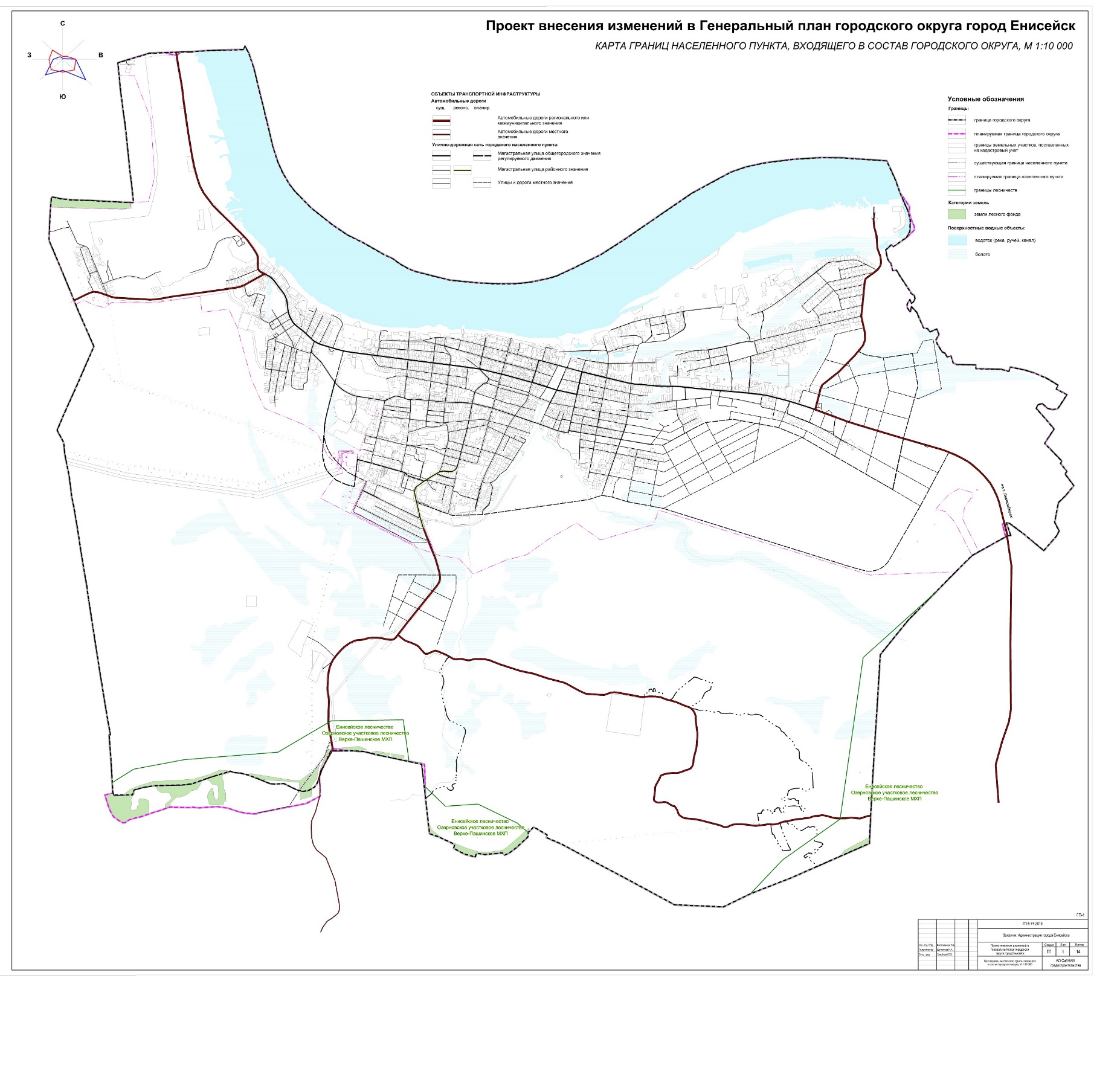 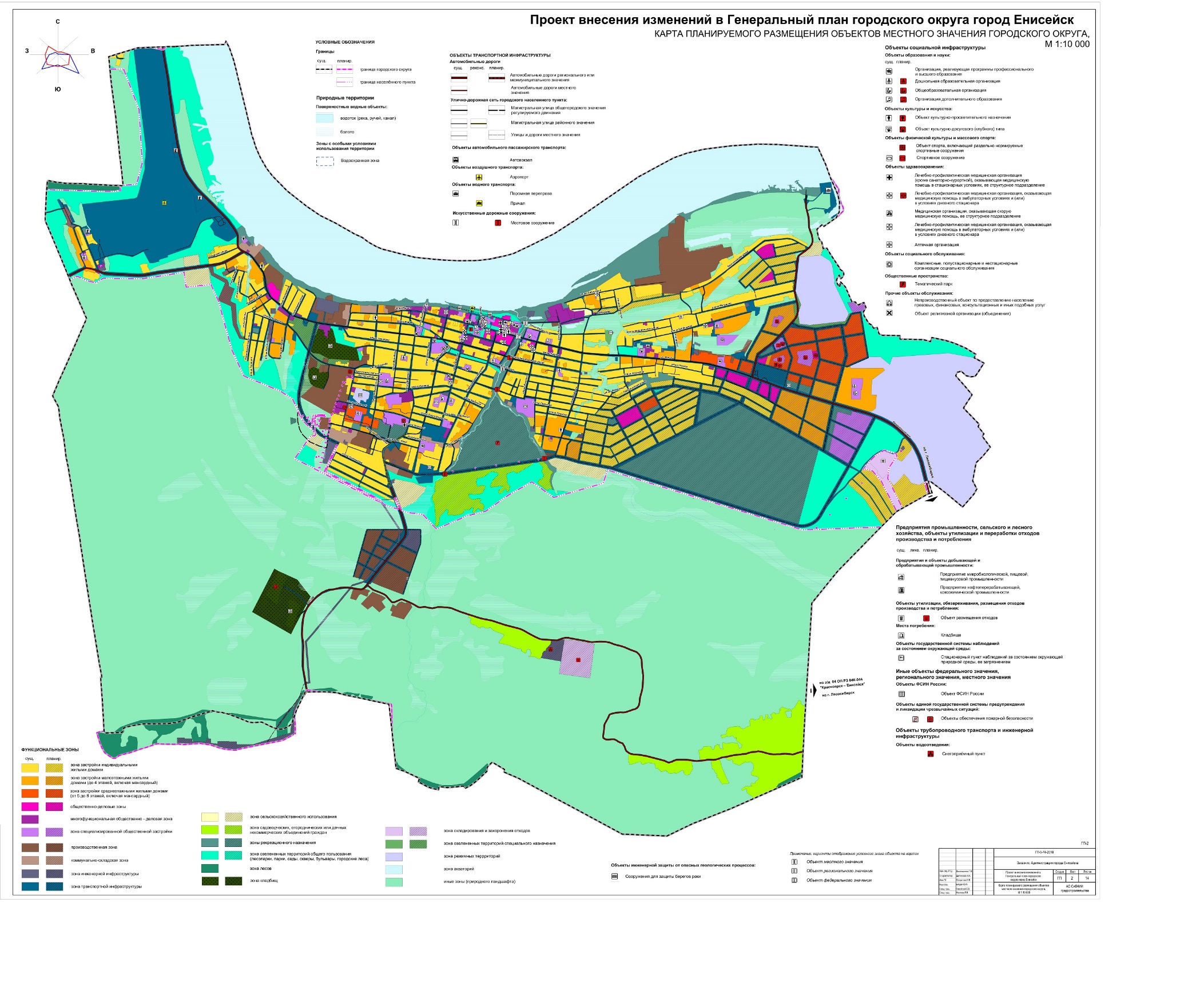 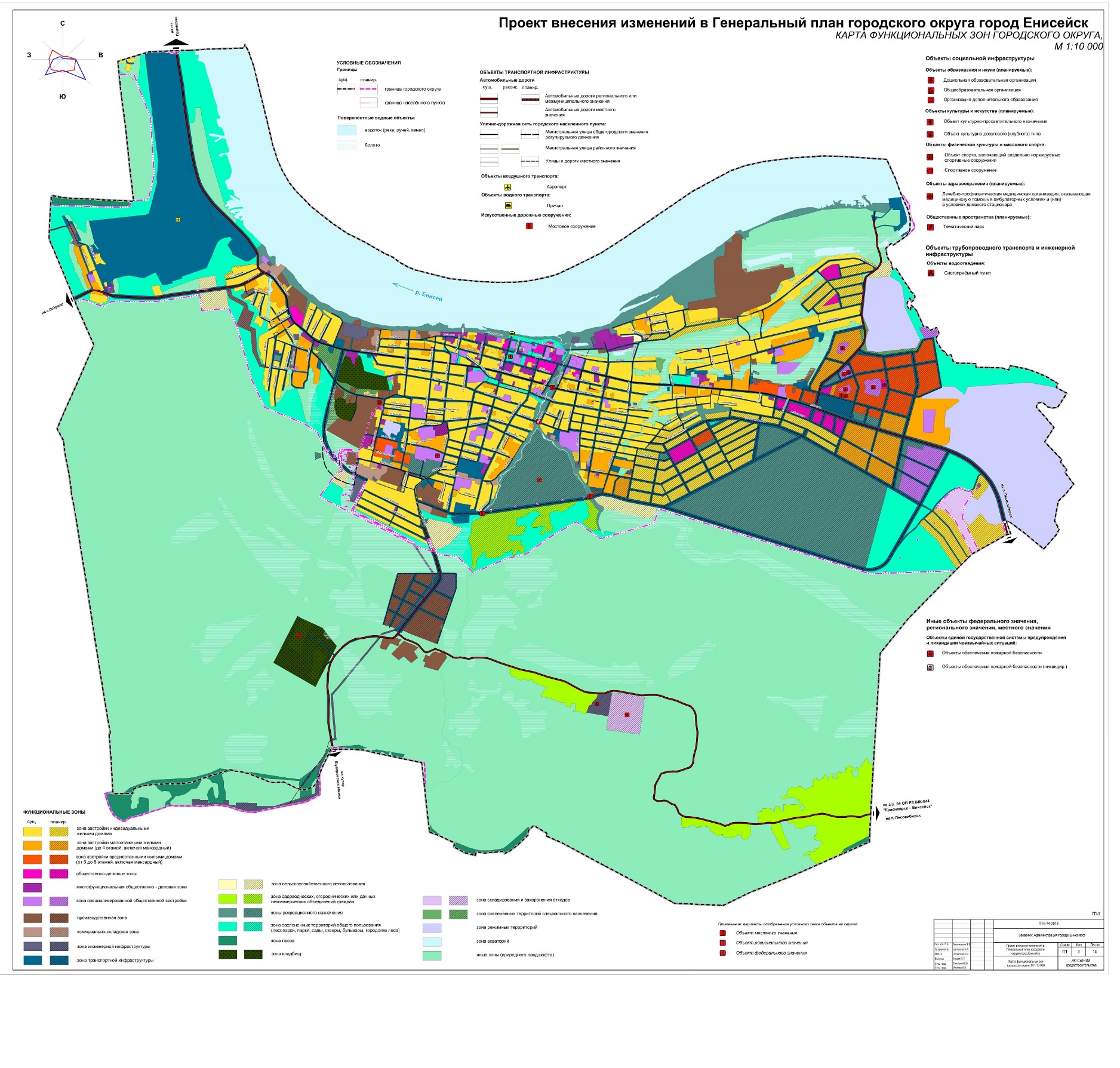 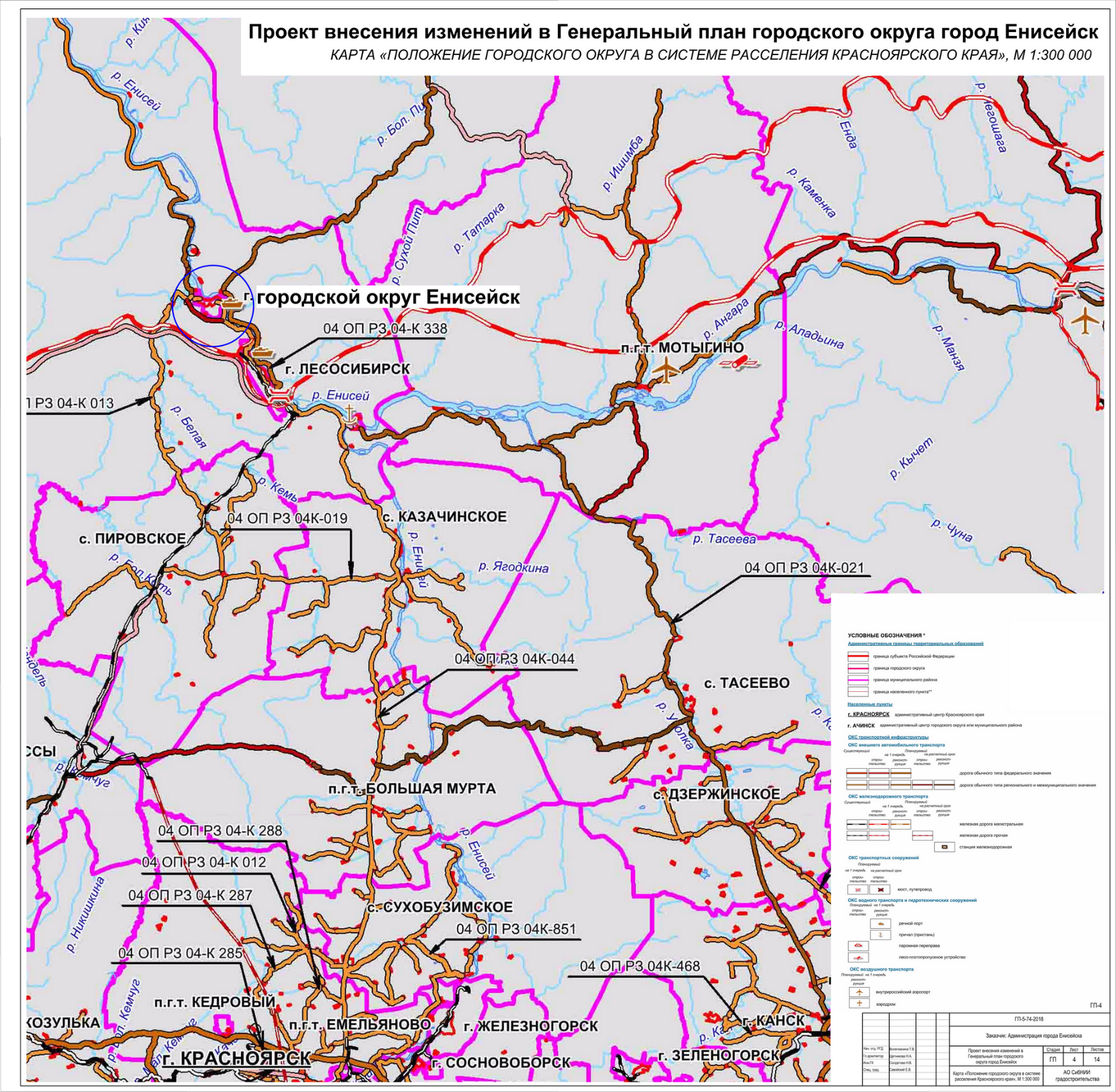 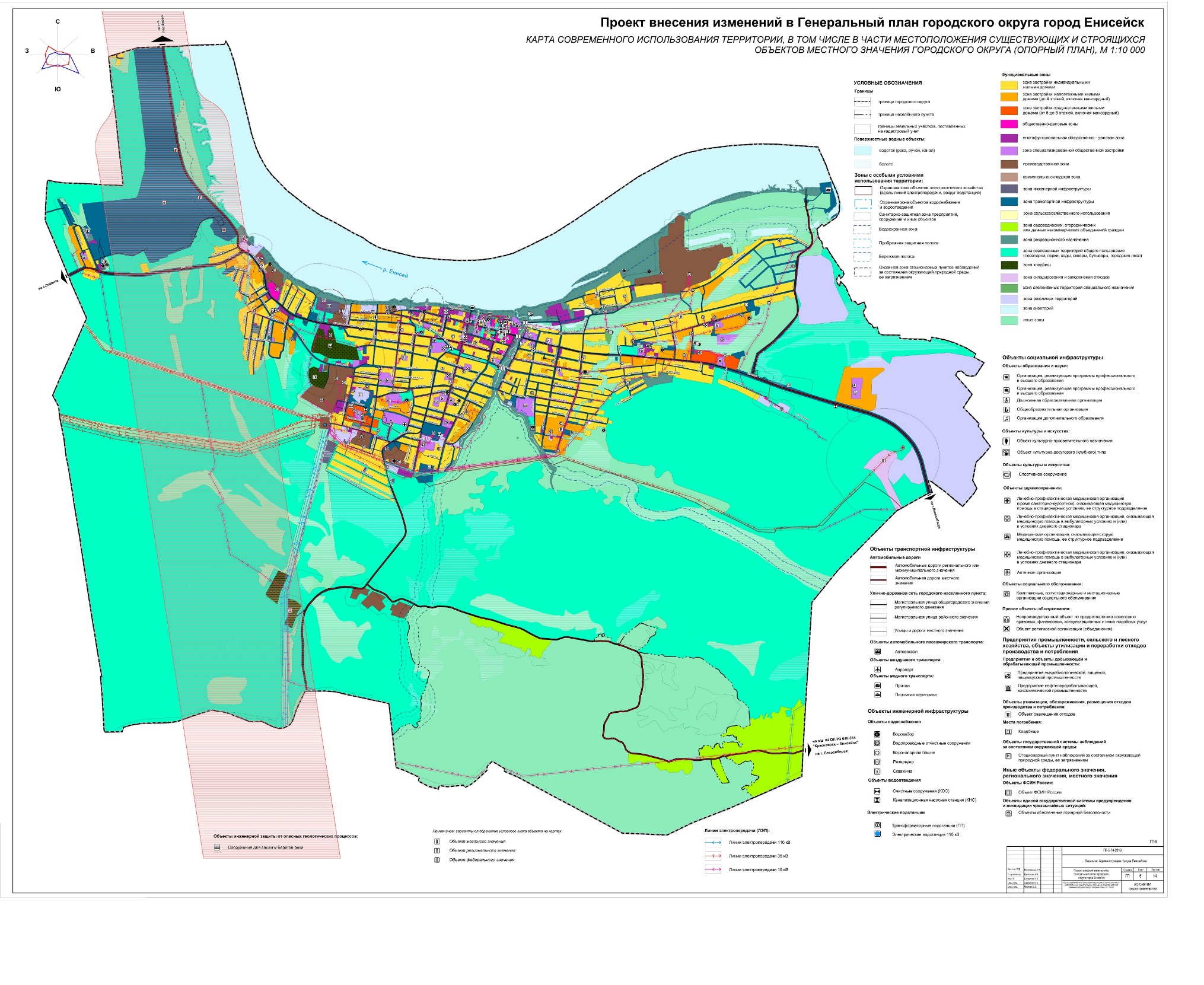 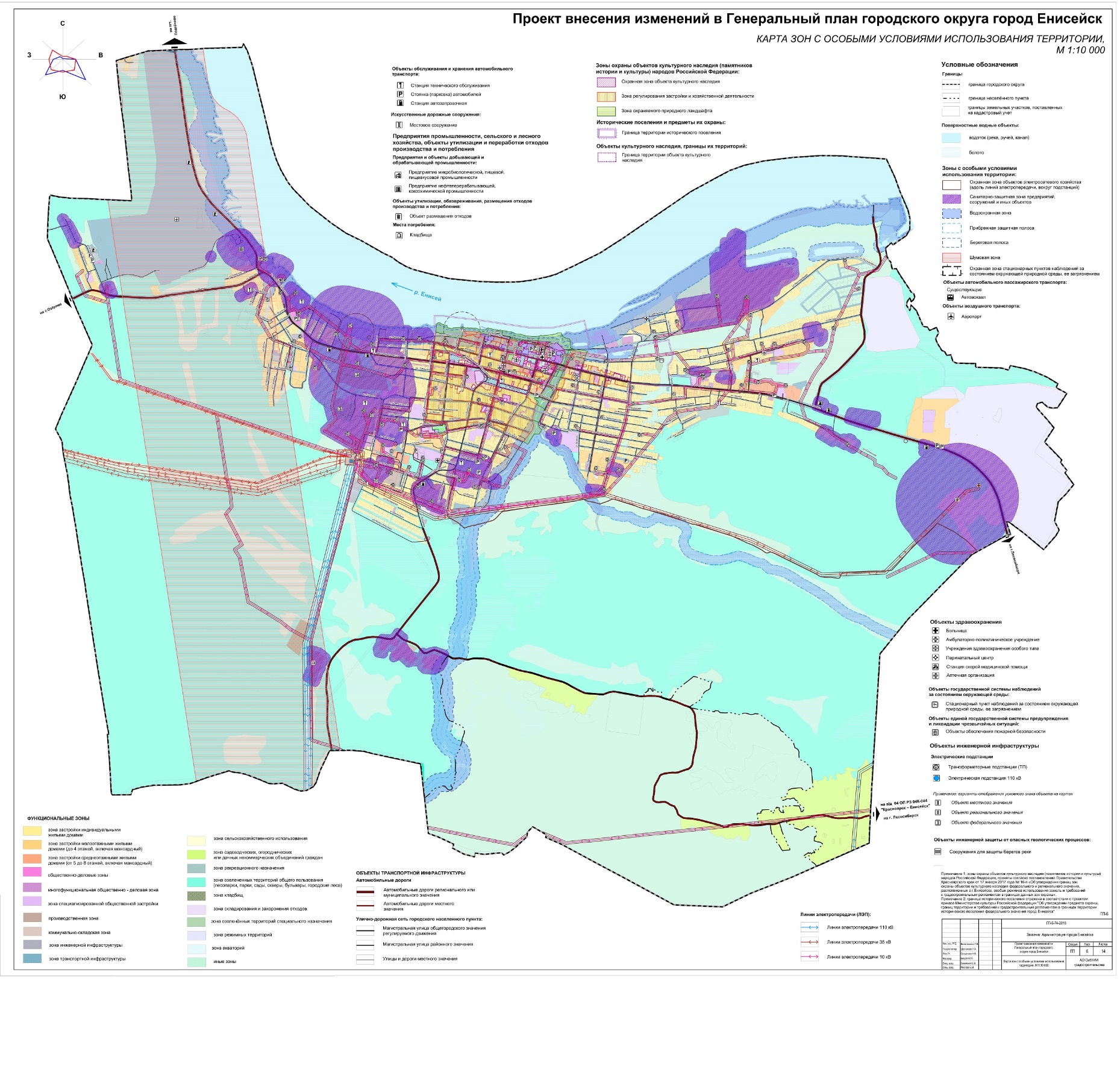 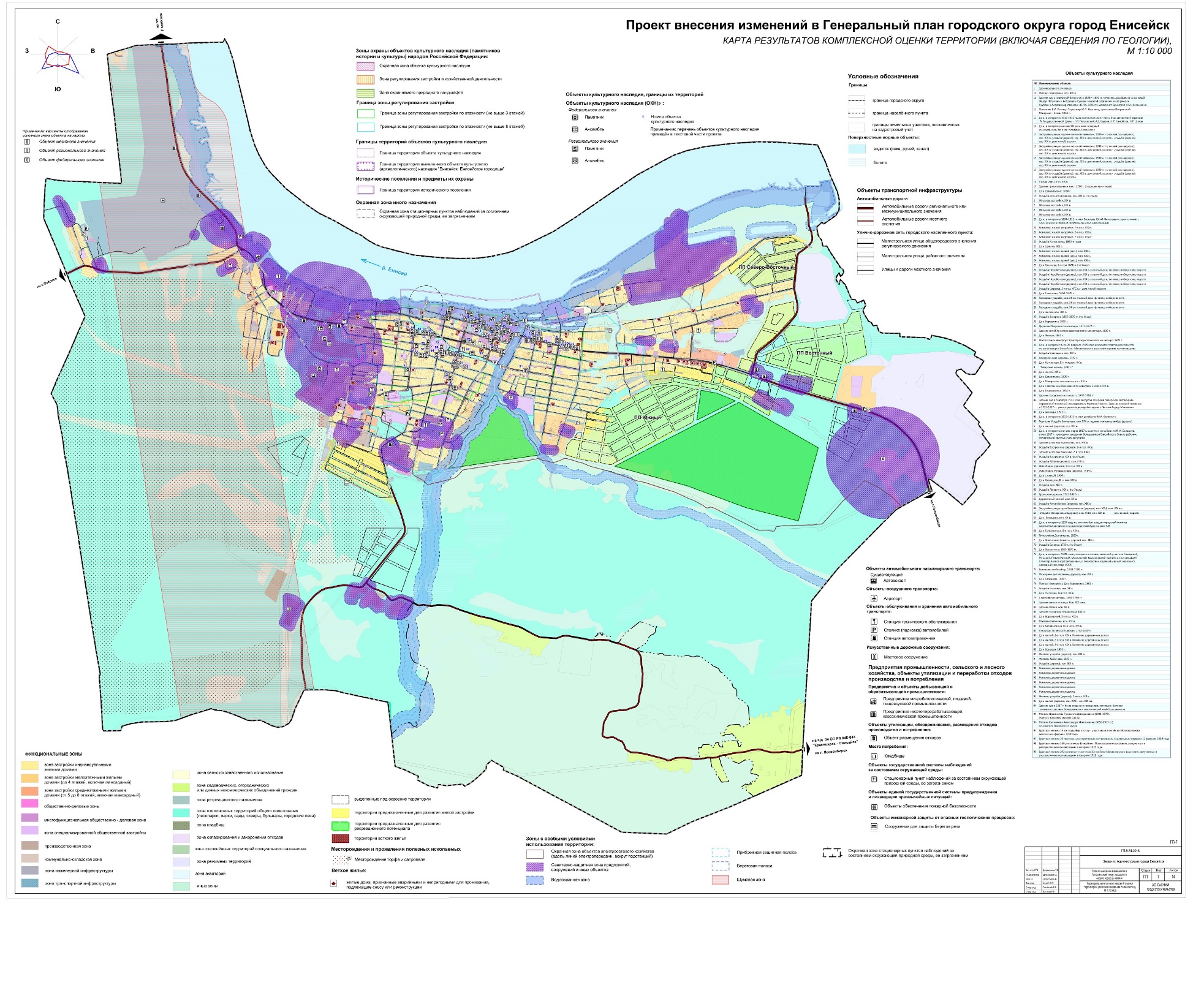 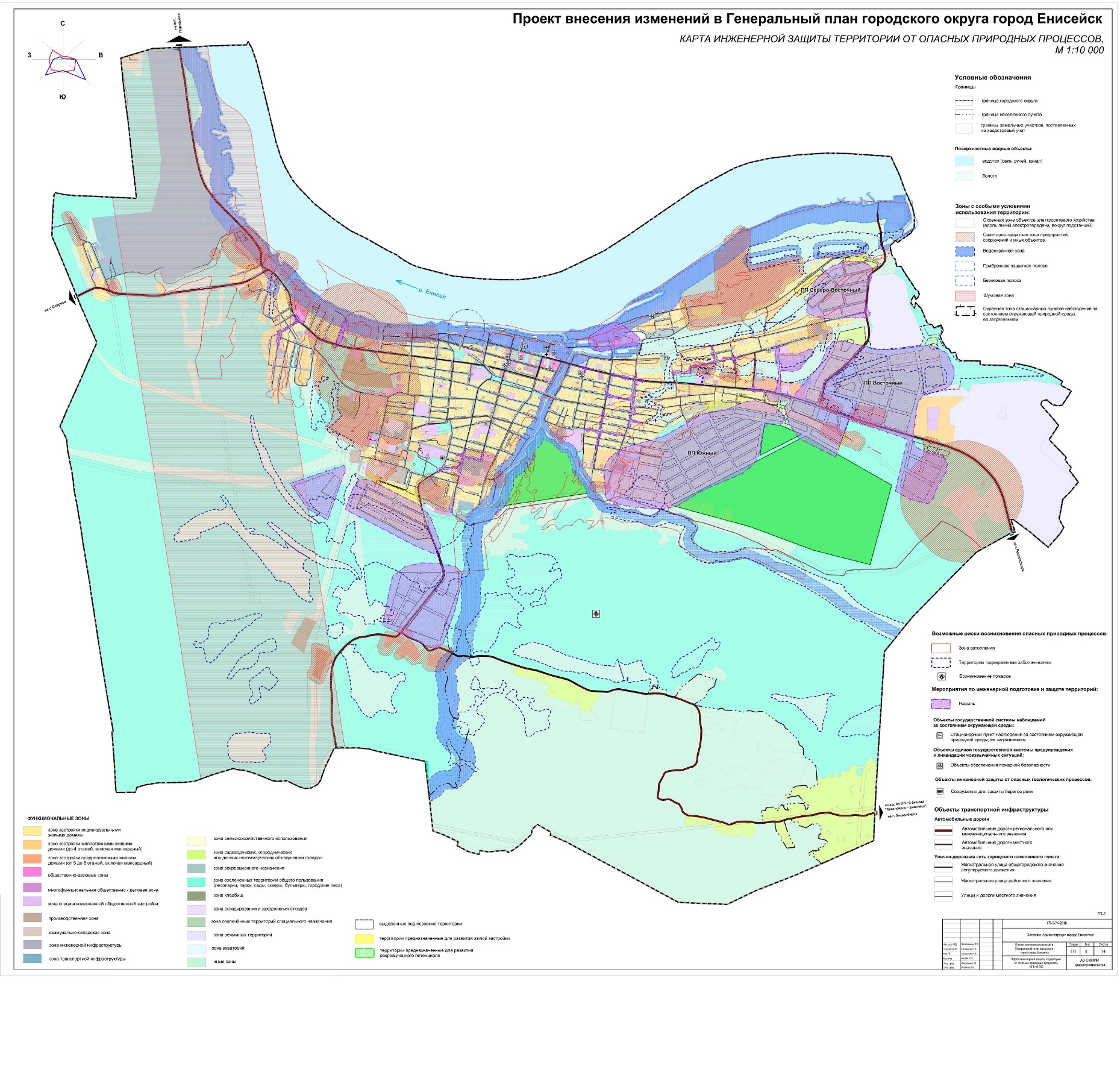 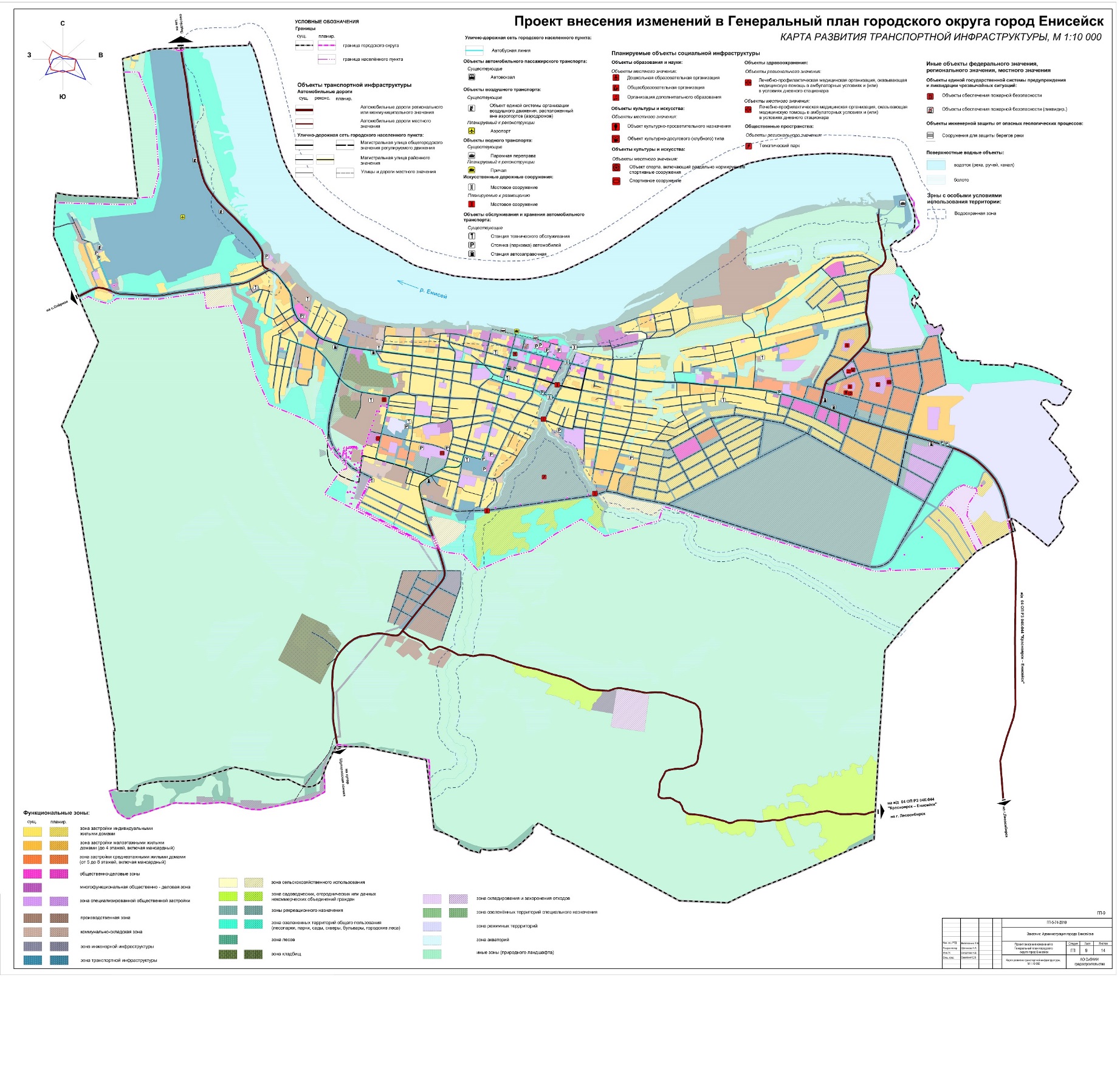 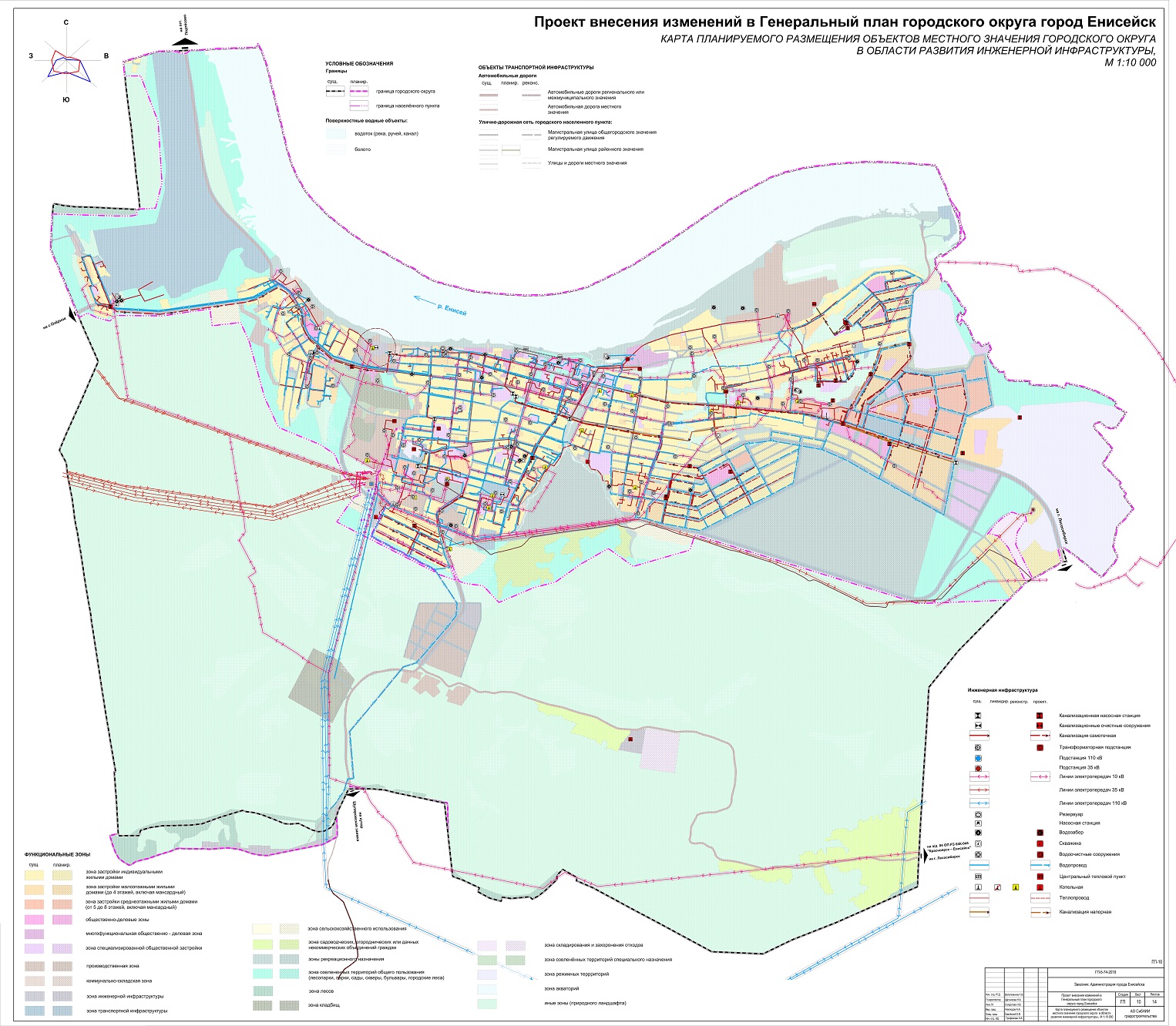 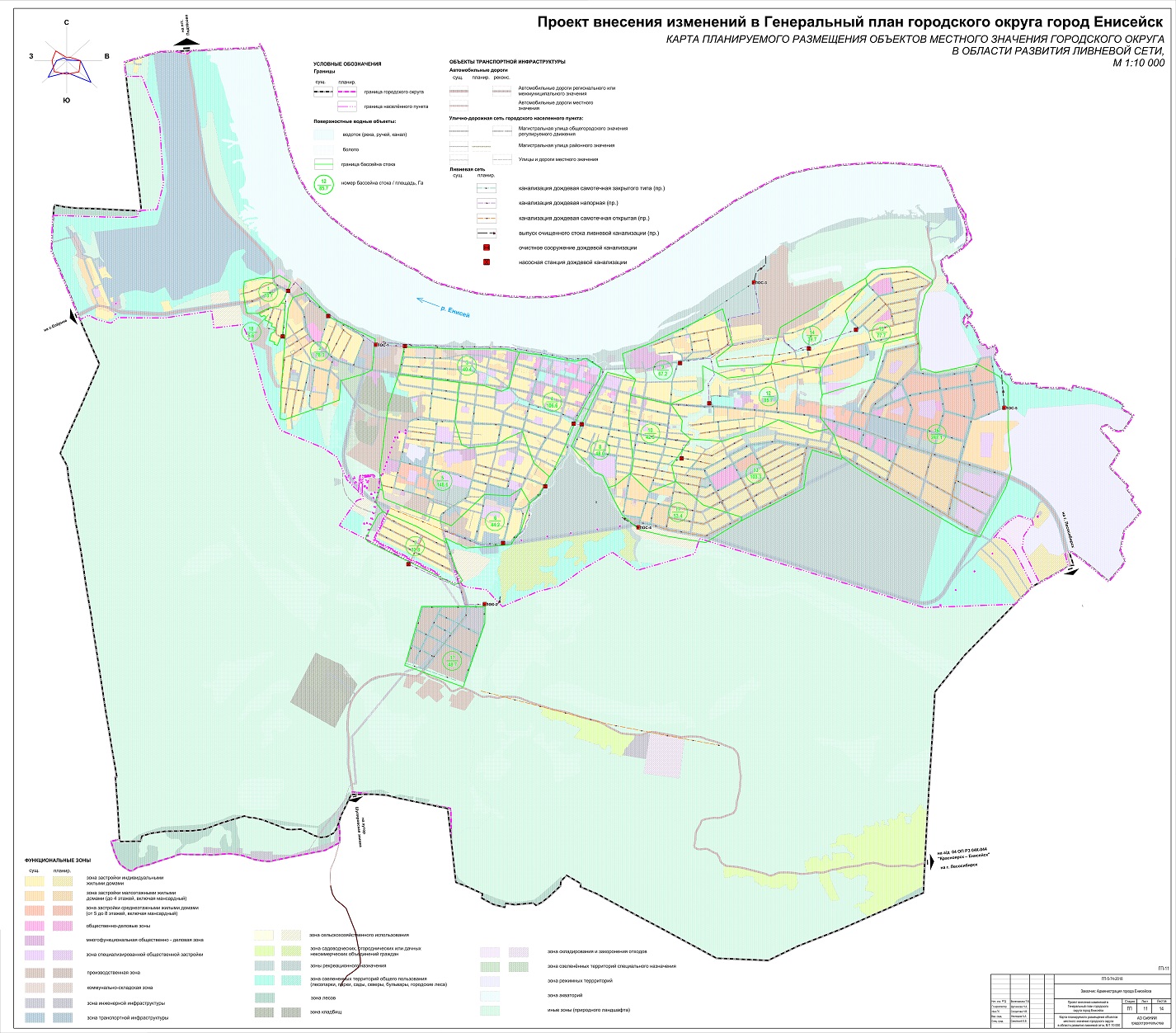 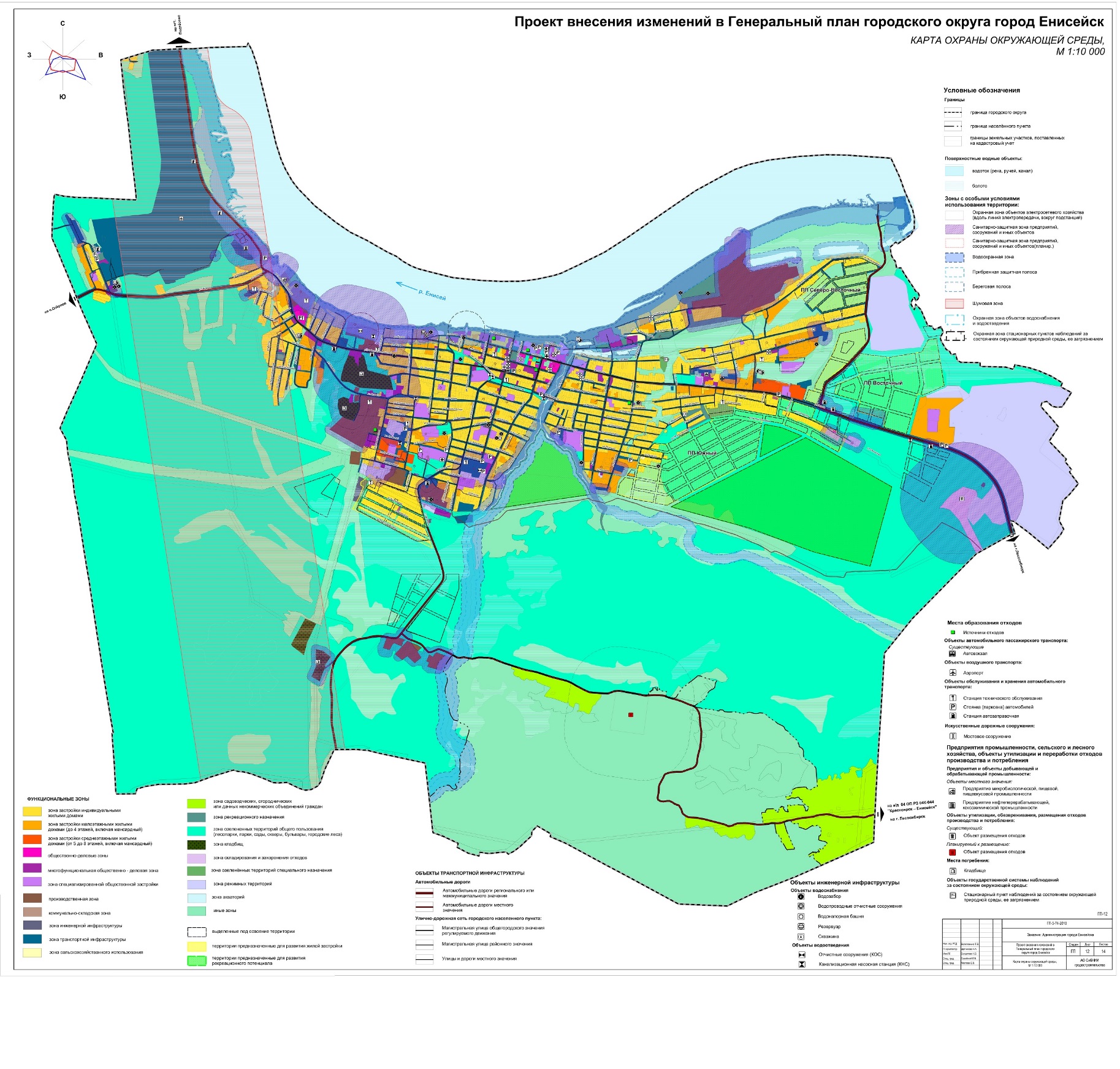 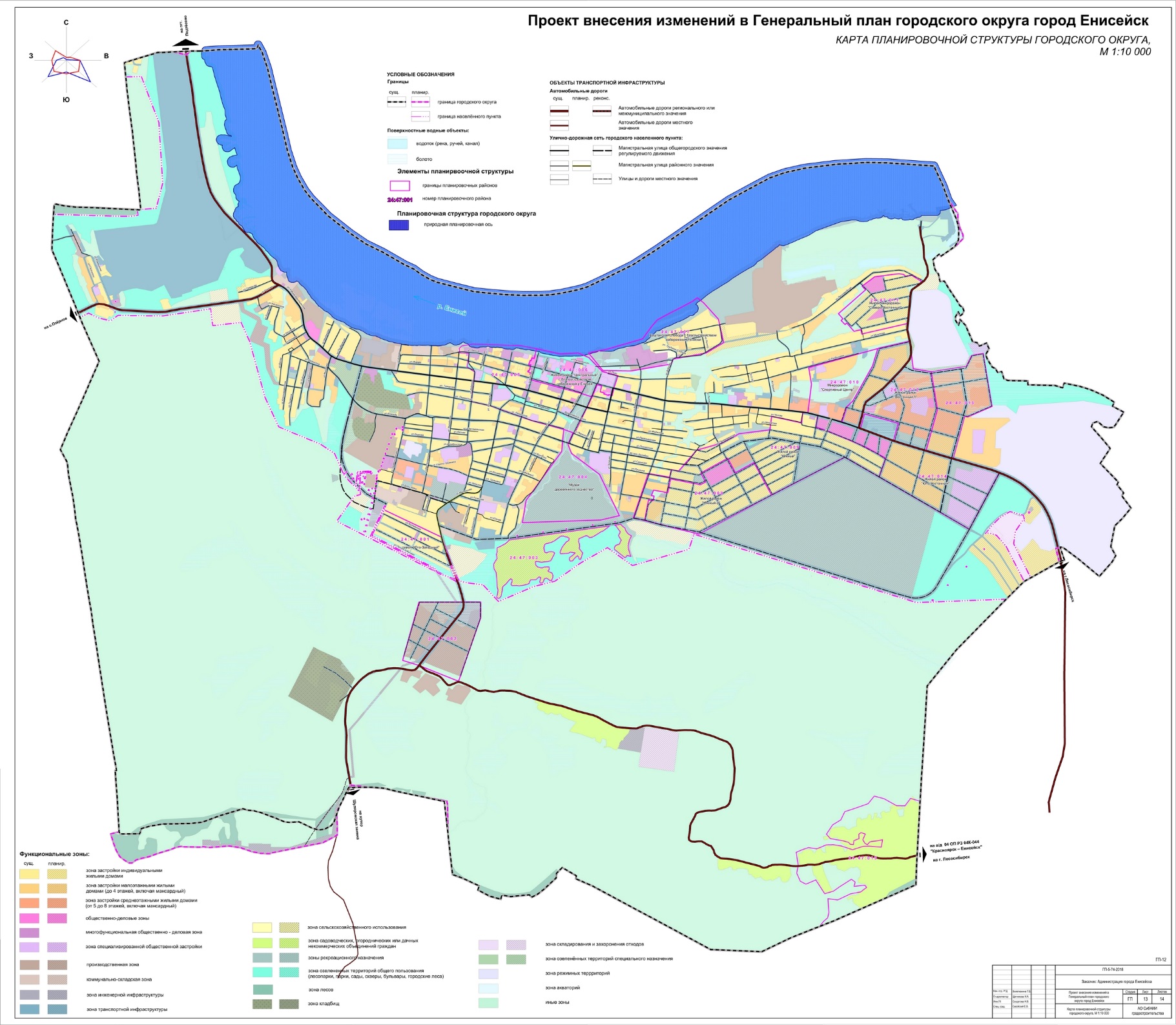 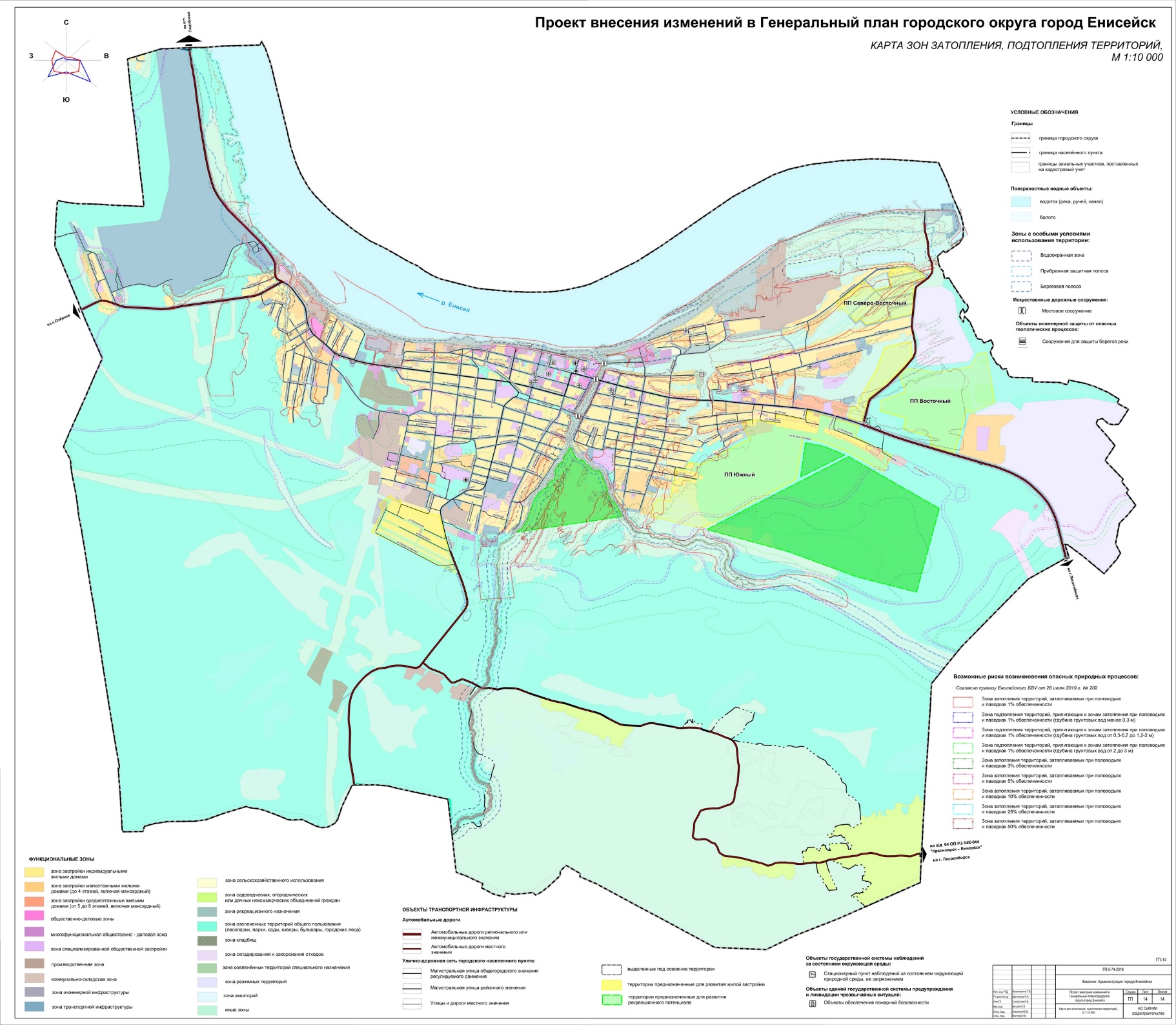 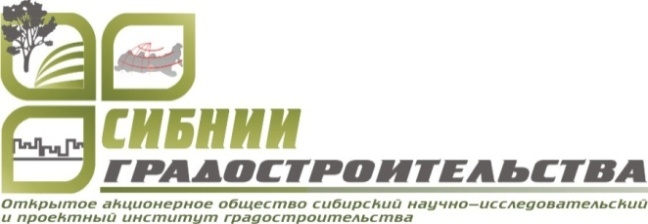 Проект №: ГП-5-74-2018Заказчик: Администрация города ЕнисейскаПРОЕКТ ВНЕСЕНИЯ ИЗМЕНЕНИЙ В ГЕНЕРАЛЬНЫЙ ПЛАН ГОРОДСКОГО ОКРУГА ГОРОД ЕНИСЕЙСКТом IПоложение о территориальном планировании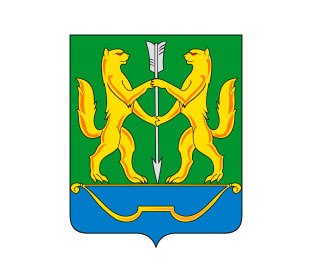 Генеральный директор                                                               В. М. СавкоНовосибирск 2018Состав проектаРаздел «Градостроительные решения»Положение о территориальном планировании – том IКарты – тома IМатериалы по обоснованию (пояснительная записка) – том IIКарты – тома IIЭлектронная версия проектаРаздел «Перечень основных факторов риска возникновения чрезвычайных ситуаций природного и техногенного характера»Пояснительная записка – том III  ДСПЭлектронная версия проекта:Текстовая часть в формате docx.Графическая часть в виде рабочих наборов и слоёв MapInfo 9.0Графическая часть в виде растровых изображенийСостав графической части проектаСписок основных исполнителейПОЛОЖЕНИЕ О ТЕРРИТОРИАЛЬНОМ ПЛАНИРОВАНИИСОДЕРЖАНИЕ1. Общие положения	71.1 Перечень применяемых в тексте сокращений	71.2. Основные сведения о территории планирования	82. Положение о территориальном планировании	122.1 Сведения о видах, назначении и наименованиях планируемых для размещения объектов местного значения городского округа г. Енисейск, их основные характеристики и местоположение. Характеристики зон с особыми условиями использования территорий, устанавливаемых при размещении объектов местного значения	122.2  Параметры функциональных зон, а также сведения о планируемых для размещения в них объектах федерального значения, объектах регионального значения, объектах местного значения	161. Общие положения1.1 Перечень применяемых в тексте сокращений1.2. Основные сведения о территории планирования Проект внесения изменений в Генеральный план городского округа город Енисейск выполнен отделом разработки градостроительной документации Открытого акционерного общества Сибирский научно-исследовательский и проектный институт градостроительства (ОАО СибНИИ градостроительства) на основании муниципального контракта № 5 от 23 июля 2018 г. с администрацией города Енисейск (в соответствии с Техническим заданием – Приложение № 1 к муниципальному контракту).Основанием для разработки проекта являются:постановление администрации города Енисейска о разработке проекта внесения изменений в Генеральный план города от 04.06.2018 № 119-п.;постановление Правительства Красноярского края 
от 30.09.2013 № 514-п «Об утверждении государственной программы Красноярского края «Создание условий 
для обеспечения доступным и комфортным жильем граждан Красноярского края»;постановление Правительства Красноярского края от 20.04.2018 №205-п «О внесении изменений в постановление Правительства Красноярского края от 22.10.2014 № 501-п «Об утверждении распределения субсидий бюджетам муниципальных образований на подготовку документов территориального планирования и градостроительного зонирования (внесение в них изменений), на разработку документации по планировке территории».Границы установлены Решением Енисейского городского Совета от 14.02.2018 № 28-243 «Об изменении и согласовании границы муниципального образования город Енисейск Красноярского края».Статусом городского округа наделен Законом Красноярского края от 22.10.2004 № 12-2378 "О наделении муниципального образования город Енисейск статусом городского округа"Проект  внесения изменений в Генеральный план городского округа город Енисейск  выполнен с учётом положений ранее разработанной градостроительной документации:  схемой территориального планирования Красноярского  края, утвержденной постановлением Правительства Красноярского края от 26.07.2011 № 449-п «Об утверждении схемы территориального планирования Красноярского края», с изменениями от 27 декабря 2016 г. № 696-п «О внесении изменений в постановление Правительства Красноярского края от 26.07.2011 № 449-п «Об утверждении схемы территориального планирования Красноярского края», Генеральным планом городского округа, утвержденным решением Енисейского городского Совета депутатов от 08.12.2009 г. № 64-454, Правилами землепользования и застройки городского округа, утвержденными решением Енисейского городского Совета депутатов от 15.12.2009 № 64-462 в актуализированной редакции.Методической базой разработки проекта являются Методические рекомендации по разработке проектов генеральных планов поселений и городских округов, утвержденные Приказом Минрегионразвития от 26.05. ., № 244. Целью работы  является Обеспечение комплексного и устойчивого развития городского округа город Енисейск, направленного на создание благоприятных условий жизнедеятельности человека, оптимизации функционального использования городских территорий, развития и реорганизации инженерной, транспортной и социальной инфраструктур, рациональное природопользование, сохранение и улучшение природной среды, охрану и использование объектов историко-культурного и архитектурного наследия, создание условий для привлечения инвестиций, в том числе путем предоставления возможности выбора наиболее эффективных видов разрешенного использования земельных участков и объектов капитального строительства, обеспечение  публичности и открытости градостроительных решений.В соответствии с п. 11 статьи 9 Градостроительного кодекса генеральный план городского округа утверждается на срок не менее, чем двадцать лет. Исходный год проекта – 2018 год;Первая очередь реализации проекта – 2028 год;Расчетный срок реализации проекта – 2038 год.  Проект выполнен в виде геоинформационной системы (ГИС) и с технической точки зрения представляет собой открытую компьютерную базу данных, позволяющую расширять массивы информации по различным тематическим направлениям, использовать ее для дальнейшего территориального мониторинга, а также для практической работы профильных подразделений администрации города.  Проект генерального плана городского округа выполнен с учетом требований Градостроительного кодекса РФ о создании информационной системы обеспечения градостроительной деятельности (ИСОГД), ведение которой будет осуществляться органами местного самоуправления. Реализация Положений о территориальном планировании генерального плана городского округа, в соответствии с Градостроительным кодексом РФ, будет осуществляться путем выполнения мероприятий, предусматриваемых программами, которые разрабатываются и утверждаются администрацией  города за счет средств местного бюджета или инвестиционными программами организаций коммунального комплекса.Нормативная и правовая база:Градостроительный кодекс Российской Федерации от 29.12.2004 № 190-ФЗ;Земельный кодекс Российской Федерации от 25.10.2001 № 136-ФЗ;Водный кодекс Российской Федерации от 03.06.2006 № 74-ФЗ;Лесной кодекс Российской Федерации от 04.12.2006 № 200-ФЗ;Воздушный кодекс Российской Федерации от 19.03.1997 № 60-ФЗ;Федеральный закон от 06.10.2003 № 131-ФЗ «Об общих принципах организации местного самоуправления в Российской Федерации»;Федеральный закон от 10.01.2002 № 7-ФЗ «Об охране окружающей среды»;Федеральный закон от 30.03.1999 № 52-ФЗ «О санитарно-эпидемиологическом благополучии населения»;Федеральный закон от 21.12.1994 № 68-ФЗ «О защите населения и территорий от чрезвычайных ситуаций природного и техногенного характера»;Федеральный закон от 08.11.2007 № 257-ФЗ (ред.07.02.2017) «Об автомобильных дорогах и о дорожной деятельности в Российской Федерации и о внесении изменений в отдельные законодательные акты Российской Федерации»;Федеральный закон от 24.06.1998 № 89-ФЗ (ред.28.12.2016) «Об отходах производства и потребления»;Федеральный закон от 18.06.2001 № 78-ФЗ «О землеустройстве»;Федеральный закон от 25.06.2002 № 73-ФЗ «Об объектах культурного наследия (памятниках истории и культуры) народов Российской Федерации»;Федеральный закон от 21.12.1994 № 69-ФЗ «О пожарной безопасности»;Федеральный закон от 13.07.2015 № 218-ФЗ «О государственной регистрации недвижимости»;Федеральный закон от 31.03.1999 № 69-ФЗ «О газоснабжении в Российской Федерации»;Федеральный закон от 07.12.2011 № 416-ФЗ «О водоснабжении и водоотведении»;Федеральный закон от 27.07.2010 № 190-ФЗ «О теплоснабжении»;Федеральный закон от 12.01.1996 № 8-ФЗ «О погребении и похоронном деле»;Федеральный закон от 31.12.2014 № 488-ФЗ «О промышленной политике в Российской Федерации»;Федеральный закон от 23.08.1996 № 127-ФЗ «О науке и государственной научно-технической политике»;Федеральный закон от 15.04.1998 N 66-ФЗ "О садоводческих, огороднических и дачных некоммерческих объединениях граждан";Федеральный закон от 29.07.2017 года № 217-ФЗ «О ведении гражданами садоводства и огородничества для собственных нужд и о внесении изменений в отдельные законодательные акты РФ»;Закон Российской Федерации от 21.07.1993 № 5485-1 «О государственной тайне»;Указ Президента Российской Федерации от 30.11.1995 № 1203 «Об утверждении Перечня сведений, отнесенных к государственной тайне»; Постановление Правительства Российской Федерации от 30.07.2009 № 621 «Об утверждении формы карты (плана) объекта землеустройства и требований к ее составлению»;Постановление Правительства Российской Федерации от 09.04.2016 № 291 «Об утверждении Правил установления субъектами Российской Федерации нормативов обеспеченности населения площадью торговых объектов и методики расчета нормативов минимальной обеспеченности населения площадью торговых объектов, а также о признании утратившим силу Постановления Правительства Российской Федерации от 24 сентября 2010 г. № 754»;Приказ Минэкономразвития России от 21.07.2016 № 460 «Об утверждении порядка согласования проектов документов территориального планирования муниципальных образований, состава и порядка работы согласительной комиссии при согласовании проектов документов территориального планирования»;СП 42.13330.2016 «Свод правил. Градостроительство. Планировка и застройка городских и сельских поселений. Актуализированная редакция СНиП 2.07.01-89*»;СП 36.13330.2012. «Свод правил. Магистральные трубопроводы. Актуализированная редакция СНиП 2.05.06-85*»;Методические рекомендации по разработке проектов генеральных планов поселений и городских округов, утвержденные Приказом Министерства регионального развития РФ от 26.05.2011 № 244;Приказ Минрегиона России от 02.04.2013 № 123 «Об утверждении технико-технологических требований к обеспечению взаимодействия федеральной государственной информационной системы территориального планирования с другими информационными системами»;Приказ Минрегиона России от 02.04.2013 № 127 «Об утверждении требований к структуре и форматам информации, составляющей информационный ресурс федеральной государственной информационной системы территориального планирования»;Приказ Минрегиона России от 07.12.2016 № 793 «Об утверждении требований к описанию и отображению в документах территориального планирования объектов федерального значения, объектов регионального значения, объектов местного значения»;Региональные нормативы градостроительного проектирования Красноярского края, утвержденные Постановлением Правительства Красноярского края от 23 декабря 2014 г. №631-п.Местные нормативы градостроительного проектирования городского округа.Иные нормативно-правовые документы, необходимые для подготовки документации по территориальному планированию.Проекты планировки территории, утвержденные на территории городского округа город Енисейск.2. Положение о территориальном планировании 2.1 Сведения о видах, назначении и наименованиях планируемых для размещения объектов местного значения городского округа г. Енисейск, их основные характеристики и местоположение. Характеристики зон с особыми условиями использования территорий, устанавливаемых при размещении объектов местного значенияТаблица 2.12.2  Параметры функциональных зон, а также сведения о планируемых для размещения в них объектах федерального значения, объектах регионального значения, объектах местного значенияГраницы функциональных зон определены с учётом границы муниципального образования и населённого пункта (существующей и проектируемой), естественными границами природных объектов, границами земельных участков. Территории общего пользования, занятые проездами, коммунальными зонами небольшими по площади, линейными водоёмами и другими незначительными по размерам объектами входят в состав различных функциональных зон и отдельно не выделяются.Баланс функциональных зон территории составлен на основе картографического материала, разработанного в составе графических материалов проекта генерального плана. Этот баланс даёт ориентировочное представление о перспективном использовании территории.Таблица 2.2-1Параметры функциональных зон, а также сведения о планируемых для размещения в них объектах федерального значения, объектах регионального значения, объектах местного значения3. Основные технико-экономические показатели Генерального планаТаблица 3-1Председатель городского Совета депутатов              Председатель городского Совета депутатов              Глава города ЕнисейскаГлава города Енисейска     Н.В. ЛобановаВ.В. Никольский№п/п    Наименование картМарка№ листаУтверждаемая частьУтверждаемая частьУтверждаемая частьУтверждаемая часть1Карта границ населенного пункта, входящего в состав городского округа, М 1:10 000ГП-112Карта планируемого размещения объектов местного значения городского округа, М 1:10 000ГП-223Карта  функциональных зон городского округа, М 1:10 000ГП-33Материалы по обоснованиюМатериалы по обоснованиюМатериалы по обоснованиюМатериалы по обоснованию4Карта «Положение городского округа в системе расселения Красноярского края»,  М 1:300 000ГП-445Карта современного использования территории, в том числе в части местоположения существующих и строящихся объектов местного значения городского округа (опорный план), М 1:10 000ГП-556Карта зон с особыми условиями использования территории, М 1:10 000ГП-667Карта результатов комплексной оценки территории (включая сведения по геологии), М 1:10 000ГП-778Карта инженерной защиты территории от опасных природных процессов, М 1:10 000ГП-889Карта развития транспортной инфраструктуры, М 1:10 000ГП-9910Карта планируемого размещения объектов местного значения городского округа в области развития инженерной инфраструктуры, М 1:10 000 ГП-101011Карта планируемого размещения объектов местного значения городского округа в области развития ливневой сети, М 1:10 000ГП-111112Карта охраны окружающей среды, М 1:10 000ГП-121213Карта планировочной структуры городского округа, М 1:10 000ГП-131314Карта зон затопления, подтопления территорий, М 1:10 000ГП-1414№    Раздел проектаДолжностьФамилияПодпись№    Раздел проектаДолжностьФамилияПодпись1Архитектурно-планировочный разделНачальник отдела разработки градостроительной документацииВолегжанина Т.В.1Архитектурно-планировочный разделГлавный архитектор институтаЩетникова Н. А.1Архитектурно-планировочный разделСпециалист-градостроительСавойский Е.В.2Экономический разделНачальник экономического отделаБаталова Н.А.3Дорожная сеть, транспортСпециалист-градостроительСавойский Е.В.4Инженерные коммуникацииНачальник инженерного отделаТрофимова Н.А.5ГОЧС Специалист-градостроительМошкович С.Л.6Инженерная подготовка, вертикальная планировкаВедущий градостроитель проектаНеклюдов А.А. 6Инженерная подготовка, вертикальная планировкаСпециалист-градостроительСавойский Е.В.7Графическое оформление проектаГрадостроитель проектаБигдай Ю.П.7Графическое оформление проектаСпециалист-градостроительСавойский Е.В.7Графическое оформление проектаСпециалист-градостроительМаслова Е.В.7Графическое оформление проектаИнженер городского кадастраСолдатова Н.В.г.городкВкиловольтстр.строительстворек.реконструкцияСЗЗсанитарно-защитная зонаТКОтвёрдые коммунальные отходыТПтрансформаторная подстанцияЦТПцентральный тепловой пунктчел.человекКНкадастровый номерЗУземельный участок№ п/пВид объектаНазначениеНаименованиеМестоположениеОсновные характеристикиФункциональная зонаЗоны с особыми условиями использования территорийПримечание1Объекты инженерной инфраструктурыЭлектроснабжениеТП 10кВПо населенному пункту6 шт.инженерно-транспортная,коммунальных сооруженийСЗЗ – 10мстроительство1Объекты инженерной инфраструктурыВодоснабжениеводопровод В1По населенному пунктуДу160-350, L=49,8кминженерно-транспортная,коммунальных сооруженийохранная зона 10м.строительство1Объекты инженерной инфраструктурыВодоотведениеКанализация К1По населенному пунктуДу110-250мм, L=32,8 м.п.инженерно-транспортная,коммунальных сооруженийохранная зона 10м.строительство1Объекты инженерной инфраструктурытеплоснабжениетеплотрассаПо населенному пункту2Ду250-300мм,L=6,75км.инженерно-транспортная,коммунальных сооруженийохранная зона 10м.строительство1Объекты инженерной инфраструктурытеплоснабжениеЦТППо населенному пункту5инженерно-транспортная,коммунальных сооруженийстроительство1Объекты инженерной инфраструктурытеплоснабжениекотельнаяПо населенному пункту1инженерно-транспортная,коммунальных сооруженийстроительство2Объекты транспортной инфраструктурыУлично-дорожная сеть в проектируемых границахУлично-дорожная сетьПо населенному пунктуЗона транспортной инфраструктурыНе требуетсяСтроительство и реконструкция3Объекты образованияДошкольное и школьное образованиеДошкольное образовательное учреждениег. Енисейск, планировочный район 24:47:011Вместимость детского сада – 280 местЗона специализированной общественной застройкиНе требуетсяСтроительство3Объекты образованияДошкольное и школьное образованиеДошкольное образовательное учреждениег. Енисейск, планировочный район 24:47:010Вместимость детского сада – 95 местЗона специализированной общественной застройкиНе требуетсяСтроительство3Объекты образованияДошкольное и школьное образованиеДошкольное образовательное учреждениег. Енисейск, планировочный район 24:47:012Вместимость детского сада – 336 местЗона специализированной общественной застройкиНе требуетсяСтроительство3Объекты образованияДошкольное и школьное образованиеДошкольное образовательное учреждениег. Енисейск, планировочный район 24:47:012Вместимость детского сада – 190 местЖилая зонаНе требуетсяСтроительство3Объекты образованияДошкольное и школьное образованиеОбщеобразовательное учреждениег. Енисейск, планировочный район 24:47:012Вместимость школы – 1280 местЖилая зонаНе требуетсяСтроительство3Объекты образованияДошкольное и школьное образованиеОбщеобразовательное учреждениег. Енисейск, планировочный район 24:47:006Вместимость  - 500 местЖилая зонаНе требуетсяСтроительство3Объекты образованияДошкольное и школьное образованиеУчреждения дополнительного образованияг. Енисейск, планировочный район 24:47:012Вместимость– 200 местЖилая зонаНе требуетсяСтроительство4Объекты культурыКультурногоназначенияТеатрг. Енисейск, планировочный район 24:47:0061 объектЗона специализированной общественной застройкиНе требуетсяСтроительство4Дом культурыг. Енисейск, планировочный район 24:47:012Вместимость – 300 местЗона специализированной общественной застройкиНе требуетсяСтроительство4Библиотекаг. Енисейск, планировочный район 24:47:0121 объектЗона специализированной общественной застройкиНе требуетсяСтроительство5Объекты  физической культуры и массового спортаСпортивного назначенияСпортивная площадки на базе КГБПОУ «Енисейский многопрофильный техникум»г. Енисейск, ул. Худзинского,731 объектЖилая зона, зона рекреационного назначенияСанитарно-защитная зона  при наличии стационарных трибун вместимостью до 100 местСтроительство5Объекты  физической культуры и массового спортаСпортивного назначенияВоенно-спортивная полоса препятствий на базе КГБПОУ «Енисейский многопрофильный техникум»г. Енисейск,  ул. Худзинского,  731 объектЖилая зона, зона рекреационного назначенияСанитарно-защитная зона  при наличии стационарных трибун вместимостью до 100 местСтроительство5Объекты  физической культуры и массового спортаСпортивного назначенияФизкультурно-оздоровительный центрг. Енисейск, планировочный район 24:47:012Площадь – 2700 кв.мЖилая зона, зона рекреационного назначенияНе требуетсяСтроительство5Объекты  физической культуры и массового спортаСпортивного назначенияБассейнг. Енисейск, . участок 24:47:0010235:235.430 кв.м. зеркала водыЗона специализированной общественной застройкиНе требуетсяСтроительство6Объекты, предназначенные для размещения аварийно-спасательных служб и (или) аварийно-спасательных формированийОбъект капитального  строительства в области предупреждения чрезвычайных  ситуаций природного и техногенного  характераПожарное депог. Енисейск, в районе ул. Бограда, ул. ПромышленнаяВместимость  - 6 специальных автомобилейЗона производственного использования, подзона коммунально-складская7Объекты, предназначенные для организации ритуальных услуг, места захороненийМеста захороненийКладбищег. Енисейск, -КН 24:47:0011301:285;-прилегающая территорияПлощадь участка – 5 га;- 21,4 газона кладбищТребуется установление санитарно-защитной зоны– 100 метровСтроительство8Объекты утилизации и переработки коммунальных и промышленных отходовРазмещение (захоронение) отходовПолигон твердых коммунальных  отходовг. Енисейск, КН 24:47:0011201:58Площадь участка – 15 га, проектная мощность - 6 000 т/год.зона складирования и захоронения отходовТребуется установление санитарно-защитной зоны, ориентировочный размер – 500 метровСтроительство№ п/пКатегории земельФункциональные зоныПараметры функциональных зонСведения о планируемых объектах федерального, регионального и  местного значения (за исключением линейных объектов)Сведения о планируемых объектах федерального, регионального и  местного значения (за исключением линейных объектов)Сведения о планируемых объектах федерального, регионального и  местного значения (за исключением линейных объектов)№ п/пКатегории земельФункциональные зоныПараметры функциональных зонфедеральногорегиональногоместного1зона застройки индивидуальными жилыми домамиПлощадь зоны – 456,0 га2зона застройки малоэтажными домами (до 4 этажей, включая мансардный)Площадь зоны – 143,43 га3зона застройки среднеэтажными домами (от 5 до 8 этажей, включая мансардный)Площадь зоны – 59,43 га4общественно-деловая зонаПлощадь зоны – 23,2 га5многофункциональная общественно - деловая зонаПлощадь зоны – 26,36 га1. Акушерский корпус с женской консультацией, терапией и дневным стационаром: 28 коек круглосуточного пребывания; женская консультация на 40 посещений в смену; отделение терапии круглосуточной на 35 коек; дневной многопрофильный стационар на 24 койки (строительство);2. Амбулатория на 50 посещений в смену, территория микрорайона «Восточный - 1» (строительство)6зона специализированной общественной застройкиПлощадь зоны – 67,2 га1. Музей деревянного зодчества, г.Енисейск, планир. район 24:47:006 (новое строительство)1. Дошкольные образовательные учреждения (новое строительство): 280 мест (район 24:47:011), 95 мест (район 24:47:010), 336 мест (район 24:47:012), 190 мест (район 24:47:012).2.Общеобразовательные учреждения (новое строительство): 1280 мест (район 24:47:012), 500 мест (район 24:47:006), 200 мест (район 24:47:012)3. Объекты культуры (новое строительство) - театр (район 24:47:006), дом культуры на 300 мест (район 24:47:012), библиотека (район 24:47:012).4. Физкультурно-спортивный центр 1,5 га (район 24:47:012).5. Бассейн 430 кв.м. зеркала воды (участок 24:47:0010235:235).7производственная зонаПлощадь зоны – 116,25 га1. Пожарное депо (6 спец. машин) - г. Енисейск, в районе ул. Бограда, ул. промышленная8коммунально-складская зонаПлощадь зоны – 15,2 га9зона инженерной инфраструктурыПлощадь зоны – 35,29 га10зона транспортной инфраструктурыПлощадь зоны – 496,19 га1. Причал (реконструкция)11зона сельскохозяйственного использованияПлощадь зоны – 30,84 га12зона кладбищПлощадь зоны – 46,24 гаКладбище (5 га) – ЗУ 24:47:0011301:28513зона складирования и захоронения отходовПлощадь зоны – 26,27 га14зона озеленённых территорий специального назначенияПлощадь зоны – 18,32 га15зона рекреационного назначенияПлощадь зоны – 347,49 га16зона озелененных территорий общего пользования (лесопарки, парки, сады, скверы, бульвары, городские леса)Площадь зоны – 335,28 га17зона лесовПлощадь зоны – 46,25 га18зона садоводческих, огороднических или дачных некоммерческих объединений гражданПлощадь зоны – 132,15 га19зона режимных территорийПлощадь зоны – 202,44 га20зона акваторийПлощадь зоны -  682,3 га21иные зоны (природного ландшафта)Площадь зоны – 3294,49 га№ п.п.ПоказателиЕдиница  измеренияСуществующее положение Первая очередь 2028 годРасчетный срок 2038 год1ТерриторияПлощадь городского округа в установленных границахга6641,06600,496600,49Площадь населённого пунктага5842,03182,03182,0по функциональному назначениюзона застройки индивидуальными жилыми домамига379,9-456,0зона застройки малоэтажными домами (до 4 этажей, включая мансардный)-"-99,1-143,3зона застройки среднеэтажными домами (от 5 до 8 этажей, включая мансардный)-"-11,1-59,43общественно-деловая зона-"-6,9-23,2многофункциональная общественно - деловая зона-"-25,85-26,36зона специализированной общественной застройки-"-41,7-67,2зона исторической застройки-"-0,06--производственная зона-"-88,05-116,25коммунально-складская зона-"-17,87-15,2зона инженерной инфраструктуры-"-10,75-35,29зона транспортной инфраструктуры-"-393,56-496,19зона сельскохозяйственного использования-"-0,80-30,84зона садоводческих, огороднических или дачных некоммерческих объединений граждан-"-97,2-132,15зона кладбищ-"-24,84-46,24зона складирования и захоронения отходов-"-11,27-26,27зона озелененных территорий специального назначения-"-1,1-18,32зона рекреационного назначения-"-107,1-347,49зона озелененных территорий общего пользования (лесопарки, парки, сады, скверы, бульвары, городские леса)-"-2971,7-335,28Зона лесов-46,2546,25зона режимных территорий-"-202,44-202,44зона акваторий-"-682,3-682,3иные зоны -"-1467,4-3294,492Население2.1Численность населения тыс. чел.17,817,517,32.2Возрастная структура населения:%2.2дети до 15 лет-"-22,221,719,52.2население в трудоспособном возрасте (мужчины 16 - 59 лет, женщины 16 - 54 лет)-"-54,252,252,42.2население старше трудоспособного возраста-"-23,626,128,13Жилищный фонд3.1Жилищный фонд - всеготыс. м. кв. общей площади квартир524,3542,5588,23.1В том числе существующий сохраняемый жилищный фонд:-"--504,3484,33.1В том числе новое жилищное строительство:-"--35,2103,93.2Средняя обеспеченность населения общей площадью квартирм.кв./чел29,431,034,04Объекты социального и культурно-бытового обслуживания населения4.1Детские дошкольные учреждения,  всегомест1136-20374.2Общеобразовательные школы, всего-"-1674-34544.3Дома культуры, клубы, всегообъект2-34.4Общедоступная библиотекаобъект4-54.5Краеведческий музейобъект1-14.6Тематический музейобъект1-14.7Спортивные залы общего пользования, кв. м площади полакв.м.2906-52564.8Помещения для физкультурных занятий и тренировок, кв. м площади полакв.м.1886-42364.9Плавательные бассейны, кв. м зеркала водыкв.м. зеркала воды0-4304.10Плоскостные сооружения, кв.м.кв.м.26314-337355Транспортная инфраструктураПротяженность автомобильных дорог всего км--162,66В том числе:-"--Магистральные улицы общегородского значения -"---15,56Магистральные улицы районного значения-"---26,99Улицы в зонах жилой застройки-"---120,11Плотность дорожной сетикм/км2--2,466Инженерная инфраструктура и благоустройство территории6.1Водоснабжение 6.1.1Водопотребление - всеготыс. куб. м/сут5,067,497,416.2Водоотведение6.2.1Водоотведение - всеготыс. куб. м/сут3,856,306,236.3Энергоснабжение6.3.1Потребность в электроэнергии - всеготыс.кВт*ч/год7376724171596.4Теплоснабжение6.4.1Теплоснабжение - всегоМВт30,4431,5734,246.5Санитарная очистка территорий6.5.1Полигоны ТКО га5,68-15,07Ритуальное обслуживание населения7.1Общая площадь кладбищ га24,85-46,25